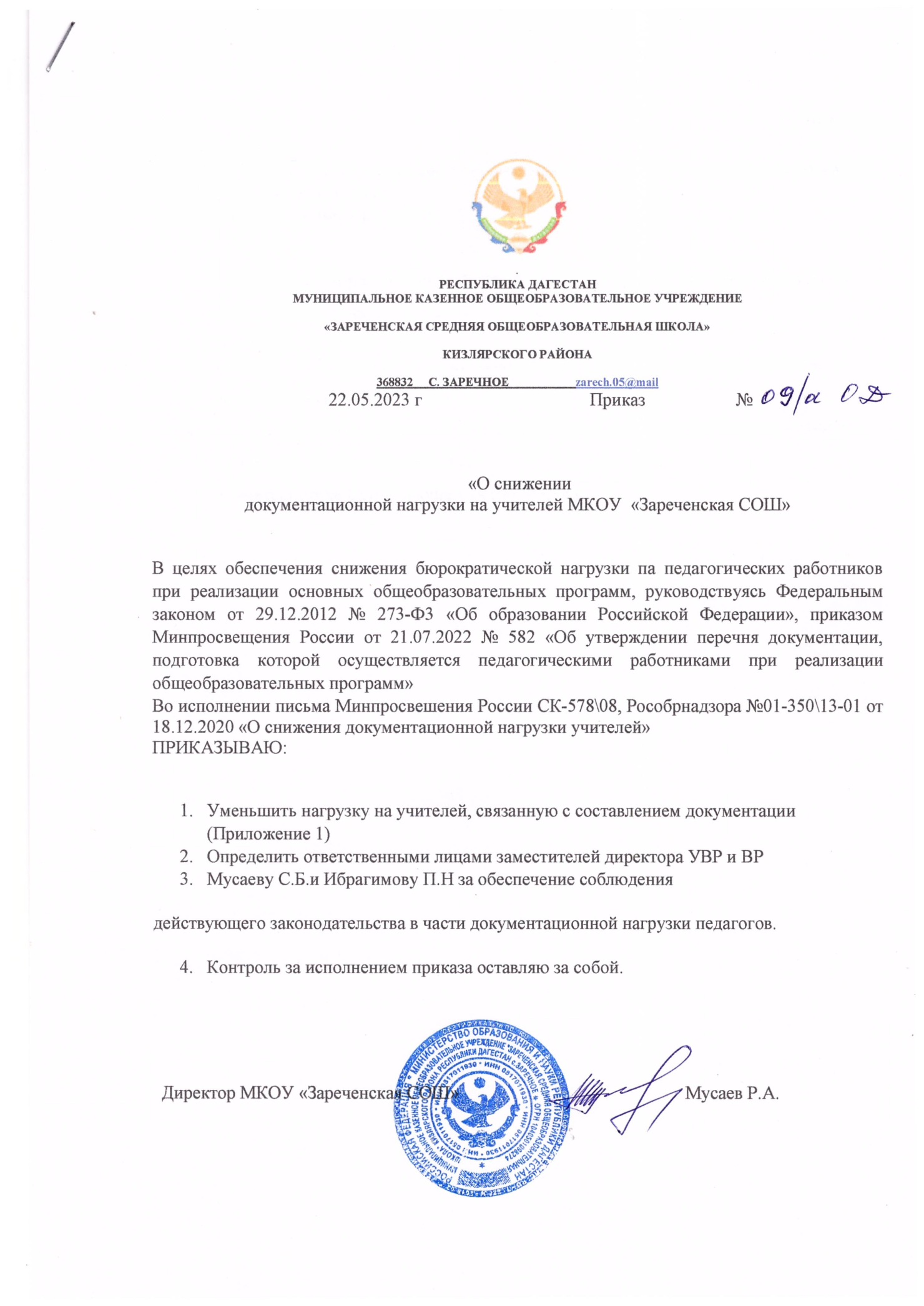 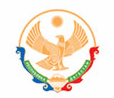 .РЕСПУБЛИКА ДАГЕСТАНМУНИЦИПАЛЬНОЕ КАЗЕННОЕ ОБЩЕОБРАЗОВАТЕЛЬНОЕ УЧРЕЖДЕНИЕ«ЗАРЕЧЕНСКАЯ СРЕДНЯЯ ОБЩЕОБРАЗОВАТЕЛЬНАЯ ШКОЛА»КИЗЛЯРСКОГО РАЙОНА368832     С. ЗАРЕЧНОЕ                      zarech.05@mail                                            22.05.2023 г                                     Приказ                    №   «О снижениидокументационной нагрузки на учителей МКОУ  «Зареченская СОШ»В целях обеспечения снижения бюрократической нагрузки па педагогических работников при реализации основных общеобразовательных программ, руководствуясь Федеральным законом от 29.12.2012 № 273-Ф3 «Об образовании Российской Федерации», приказом Минпросвещения России от 21.07.2022 № 582 «Об утверждении перечня документации, подготовка которой осуществляется педагогическими работниками при реализации общеобразовательных программ»Во исполнении письма Минпросвешения России СК-578\08, Рособрнадзора №01-350\13-01 от 18.12.2020 «О снижения документационной нагрузки учителей»ПРИКАЗЫВАЮ:Уменьшить нагрузку на учителей, связанную с составлением документации (Приложение 1)Определить ответственными лицами заместителей директора УВР и ВР Мусаеву С.Б.и Ибрагимову П.Н за обеспечение соблюдениядействующего законодательства в части документационной нагрузки педагогов.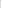 Контроль за исполнением приказа оставляю за собой.  Директор МКОУ «Зареченская СОШ»                                                  Мусаев Р.ПЕРЕЧЕНЬПриложение№1документации, подготовка которой осуществляется педагогическими работниками при реализации основныхобщеобразовательных программРабочая программа учебного предмета, учебного курса (в том числе внеурочной деятельности), учебного модуля.Журнал учета успеваемости.Журнал	внеурочной	деятельности	(для	педагогических работников, осуществляющих внеурочную деятельность).План воспитательной работы (для педагогических работников, осуществляющих функции классного руководства).Характеристика на обучающегося (по запросу).